ГОРОДСКОЙ ОКРУГ ДУБНАМУНИЦИПАЛЬНОЕ БЮДЖЕТНОЕ ОБЩЕОБРАЗОВАТЕЛЬНОЕ УЧРЕЖДЕНИЕ«СРЕДНЯЯ ОБЩЕОБРАЗОВАТЕЛЬНАЯ ШКОЛА №1 С УГЛУБЛЕННЫМ ИЗУЧЕНИЕМ ОТДЕЛЬНЫХ ПРЕДМЕТОВ ГОРОДА ДУБНЫМОСКОВСКОЙ ОБЛАСТИ»Тема инновационного проекта: «Создание модели внеурочной деятельности на основе социального проектирования, способствующей эффективной реализации федеральных государственных образовательных стандартов».Сроки реализации: 2016-2018 гг.Ключевые слова: качество образования, социальное проектирование, социализация обучающихся, социально-педагогическое партнерство, внеурочная деятельность.Цель и задачи: разработка модели внеурочной деятельности на основе социального проектирования для повышения качества образования в рамках реализации ФГОС;подготовка программы внеурочной деятельности, основанной на технологиях социального проектирования;повышение квалификации педагогов по использованию деятельностного подхода и технологий социального проектирования;разработка системы мероприятий для расширения социального партнёрства в рамках реализации внеурочной деятельности с использованием социального проектирования.Краткое описаниеМодель внеурочной деятельности на основе социального проектирования направлена на создание новой развивающей технологичной образовательной среды, позволяющей повысить качество обучения, социализировать учащихся. Планируется улучшение материального обеспечения школы, разработка методического, и нормативного обеспечения. На подготовительном этапе проекта будет обобщен опыт работы школы по ведению программ внеурочной деятельности, реализуемых на основе технологии социального проектирования, определены ресурсы проекта. На проектировочном этапе будет произведена корректировка образовательной программы школы - включены новые программы внеурочной деятельности с учетом цели проекта, разработана программа обучения педагогов по использованию социального проектирования во внеурочной деятельности. На внедренческом этапе пройдет апробация новых программ и вовлечение социальных партнеров в их реализацию, представление банка продуктов, полученных в ходе проекта, педагогической общественности. Результаты и эффекты реализации:модель внеурочной деятельности на основе социального проектирования в рамках реализации ФГОС;банк авторских программ внеурочной деятельности на основе технологии социального проектирования;сборник методических рекомендаций «Организация модели внеурочной деятельности на основе социального проектирования»;уменьшение количества детей, состоящих на внутришкольном учете и учете в комиссии по делам несовершеннолетних и защите их прав;повышение качества обучения по предметам гуманитарного цикла;повышение  доли школьников, участвующих  в работе органов самоуправления;повышение компетенции педагогов по организации внеурочной деятельности на основе технологии социального проектирования;расширение сети социального партнерства школы;Инновационный образовательный продукт, предлагаемый к распространению:программы внеурочной деятельности, основанные на технологиях социального проектирования; методические рекомендации «Организация модели внеурочной деятельности на основе социального проектирования»; программа обучения педагогов школ «Социальное проектирование во внеурочной деятельности».Адрес: 141983, Московская область,Г. Дубна, ул.Макаренко, д.3Директор: Руденко Александр Иванович Телефоны: 8(496)219800 доб.5010E-mail: school1@uni-dubna.ruСайт: http://sch1.goruno-dubna.ru/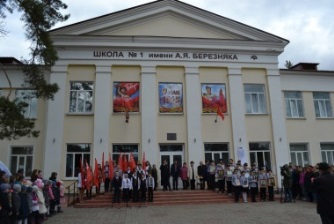 